Przeprosiny dla poszkodowanego - na co zwrócić uwagę?Na co należy zwrócić uwagę w przeprosinach dla poszkodowanego? Podpowiadamy w naszym artykule i zachęcamy do lektury.Przeprosiny na stronie internetowejWygrałeś proces za naruszenie dóbr osobistych na stronach internetowych? Z pewnością więc chcesz, aby dana strona opublikowała oficjalne przeprosiny. Czyścimy Internet jako firma, która na codzień zajmuje się ochroną dóbr osobistych, naszych klientów w internecie poprzez wyszukiwanie bezprawnych wpisów i artykułów dotyczących naszych klientów oraz na doprowadzaniem do ich usunięcia z sieci, wie iż poszkodowani zwykle wspomnianych przeprosin oczekują. Jak powinny wyglądać przeprosiny dla poszkodowanego?Przeprosiny dla poszkodowanego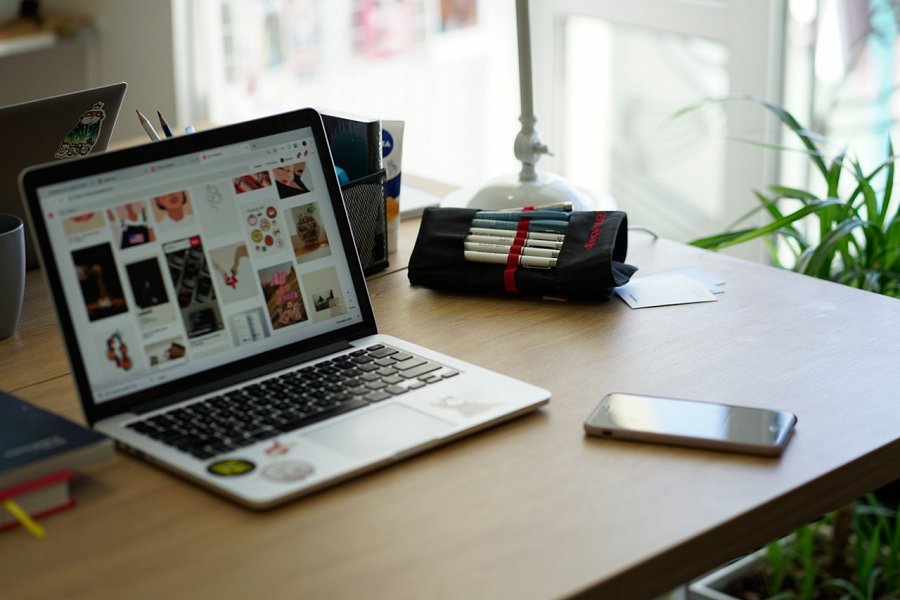 Bardzo ważną kwestią jest oczywiście sama treść przeprosin, gdzie znajdować się powinno odwołanie kłamliwych zarzutów czy oświadczenie o nieprawdziwości podanych informacji. Poszkodowanemu oczywiście zależy by owe oświadczenie zostało przeczytane przez jak najwięcej osób, dlatego też ważne by przeprosiny dla poszkodowanego zostały opublikowane na głównej stronie wydawcy, administratora czy firmy lub osoby prywatnej. Pamietaj by dopilnować tej kwestii w innym przypadku przeprosimy mogą zostać opublikowane na samym dole strony gdzie absolutnie nikt ich nie przeczyta! Masz problemy z naruszaniem dobra osobistego w sieci? Może warto skorzystać z wiedzy i doświadczenia specjalistów? Firma Czyścimy Internet poleca swoje usługi. 